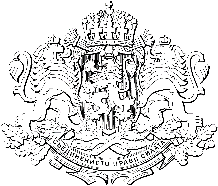 Република  българияОБЛАСТEН УПРАВИТЕЛ НА ОБЛАСТ ВЕЛИКО ТЪРНОВО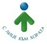 ЗАПОВЕД№  ОКД – 20-02-7Велико Търново, 21.11.2023г.На основание чл. 32, ал. 1 от Закона за администрацията, чл. 64а, ал.7 и чл.64б от Закона  за  защита при бедствия и § 56 от Преходни и заключителни разпоредби към Закона за изменение и допълнение на Закона за защита при бедствия и Решение № 523/28.07.2023 г. на Министерския съвет на Република България за назначаване на Областен управител на Област Велико ТърновоО П Р Е Д Е Л Я М:Поименният състав на Областния съвет за намаляване на риска от бедствия на територията на област Велико Търново, както следва:РЪКОВОДСТВО :Председател: Ивайло Здравков – Областен управител на област Велико ТърновоЗаместник председател: Старши комисар Димитър Машов – Директор на Областна дирекция на МВР – Велико ТърновоСекретар: инж. Красимир Кръстев – Директор на РД „Пожарна безопасност и защита на населението“ – Велико Търново	СЪСТАВ: Членове:   проф. Георги Камарашев – Заместник - кмет на Община Велико Търново, представител на Кмета на Община Велико Търново;инж. Тодор Димитров – експерт „УК и ОМП, Гр. з. и ППУ“, представител на Кмета на Община Горна Оряховица;инж. Николай Наумов – Директор на дирекция „АПИО“ и ССИ, представител на Кмета на Община Елена;Денчо Тодоров  – Заместник - кмет на Община Златарица, представител на Кмета на Община Златарица;Инж. Росица Господинова – заместник кмет на Община Лясковец, резервен член: инж. Данаил Ангелов - експерт „УК и ОМП“ в Дирекция БФПИДГС,  представители на Кмета на Община Лясковец;инж. Албена Петрова – Заместник кмет на Община Павликени; резервен член: Силвия Дечева – старши експерт „УК и ОМП“ на Община Павликени,  представители на Кмета на Община Павликени;Иван Шопов  – Заместник  кмет на Община Свищов; резервен член: Стефан Димитров – Директор на Дирекция  „УОМПТЧ“,  представители на Кмета на Община Свищов;Йордан Цонев – Кмет на Община Стражица; резервен член: Красимира Желязкова – директор дирекция „ Регионално развитие и устройство на територията“  в Община Стражица;инж. Здравко Гърбов – Заместник кмет на Община Сухиндол; резервен член: Петър Петров – главен експерт „ССИ, УК и ОМП“,  представители на Кмета на Община Сухиндол;Росен Русанов  – Зам. Кмет на община П. Тръмбеш – представител на Кмета на Община  Полски Тръмбеш;Венцислав Спиридонов – Председател на Общински съвет Велико Търново;Стоян Златев – Председател на Общински съвет Елена;д-р Кристиян Кирилов – Председател на Общински съвет Свищов, Илиян Маринов – Председател на Общински съвет Стражица;Огнян Стоянов  - Представител на Общински съвет Горна Оряховица;Владимир Велков - Председател на Общински съвет Златарица;Сергей Добрев - Председател на Общински съвет Лясковец;Венцислав Георгиев -  Председател на Общински съвет Павликени;Борислав Вълев - Председател на Общински съвет Сухиндол;Маринета Йорданова - Председател на Общински съвет Полски Тръмбеш;Бригаден генерал Иван Маламов – Началник на НВУ „Васил Левски“, резервен член: полковник Георги Крайнов – Заместник – началник по административна дейност на НВУ „Васил Левски“;Николай Исаев – Директор на ТД „Национална сигурност“ – Велико Търново;д-р Веселка Стоянова - Попкръстева – Директор на „Център за спешна медицинска помощ“ – Велико Търново;Анжела Досева – Директор на Регионална дирекция „Социално подпомагане“ – Велико Търново;Никола Костадинов – Директор на ТД „Държавен резерв“ – Велико Търново; резервен член: Стефан Стефанов – Началник сектор КРЗ и отговорник ОМП в ТД „Държавен резерв“ – Велико Търново;инж. Венцислав Ангелов  – Директор на „Областно пътно управление“ – Велико Търново, резервен член: инж. Йордан Матеев – Началник на отдел „Инвестиционно – ремонтни дейности“;д-р Станимир Спасов – Директор на „Областна дирекция по безопасност на храните“ – Велико Търново;д-р Евгения Недева – Директор на „Регионална здравна инспекция“ – Велико Търново;инж. Мая Радева  – Директор на „Регионална инспекция по околната среда и водите“ – Велико Търново;инж. Розалия Личева – Началник на „Регионално управление на образованието“ – Велико Търново;к.в.п. инж. Камен Иванов – Началник отдел „Аварийно-спасителна дейност река Дунав“ към ГД „Аварийно-спасителна дейност“, представител на Изпълнителна агенция „Морска администрация“ – София;инж. Константин Христов – главен експерт в дирекция „Контрол“ при Басейнова дирекция Дунавски район, гр. Плевен; резервен член: инж. Георги Бъчваров - гл. експерт в дирекция „Контрол“ при БДДР, гр. Плевен;инж. Красимир Калчев – Технически ръководител ХТР – Велико Търново, представител на „Напоителни системи“ ЕАД, клон Среден Дунав – Плевен;инж. Пенчо Минчев – Управител  „Разпределителен и обслужващ център“ - Горна Оряховица и Габрово, представител на „Енерго – Про Мрежи” АД, РОЦ – Горна Оряховица, резервен член: Николай Шиков - Началник отдел „Изток“ – „Електроразпределение Север“ АД;инж. Илия Сирмов – главен инженер, представител на „ВиК Йовковци“ ООД, гр. Велико Търново, резервен член: инж. Ангел Стоянов – ръководител отдел „Сигурност и административни дейности“ във „ВиК Йовковци“ ООД, гр. Велико Търново;инж. Златко Войводов – Ръководител МЕР Горна Оряховица;м-р Тихомир Витанов – Началник в. ф. 28130 Стражица;подп. Иван Христов – Началник в.ф. 22060 Велико Търново;м-р Пенко Костадинов – Началник в.ф. 22790 Горна Оряховица;инж. Иван Недков – Директор на СЦДП- Габрово;инж. Диляна Пиронкова – Директор на РДГ – Велико Търново;Зорница Стоянова - Директор на Областен съвет на БЧК - Велико Търново ДЕЙНОСТ И ПРАВОМОЩИЯ:1. Областният съвет за намаляване на риска от бедствия на територията на област Велико Търново се създава за подпомагане изпълнението на дейностите по чл. 64 от Закона за защита при бедствия, като дейността му се организира съгласно  Закона  за  защита  при  бедствия,  указанията и насоките на Съвет за намаляване на риска от бедствия към Министерския съвет и Правилата по чл. 64а, ал. 4 от Закона за защита при бедствия.2. Областният съвет за намаляване на риска от бедствия на територията на област Велико Търново изпълнява възложените му със Закона за защита при бедствия дейности и правомощия на територията на областта и:2.1 разработва и координира изпълнението на Областната програма за намаляване на риска от бедствия по чл. 6г, ал. 1 от Закона за защита при бедствия за изпълнение на целите на Националната програма за намаляване на риска от бедствия и за намаляване на рисковете, определени с Областния план за защита при бедствия, която да съдържа оперативните цели и  дейности за реализиране на оперативните цели.2.2 разработва и координира Годишен план за изпълнение на Областната програма за намаляване на риска от бедствия по чл. 6г, ал. 5 от Закона за защита при бедствия, който съдържа оперативни цели; дейности; бюджет; срок за реализация; очаквани резултати; индикатори за изпълнение; отговорни институции;2.3 координира дейностите по изпълнение на общинските програми за намаляване на риска от бедствия по чл. 6д от Закона за защита при бедствия;2.4 разработва, преразглежда и актуализира областния план за защита при бедствия по  чл. 9, ал. 8 от Закона за защита при бедствия при спазване на указанията на Съвет за намаляване на риска от бедствия към Министерския съвет, издадени на основание чл. 9, ал. 15 от Закона за защита при бедствия; 2.5 съгласува общинските програми за намаляване на риска от бедствия;2.6 съгласува общинските планове за защита при бедствия;2.7 прави преглед и изготвя годишен доклад до Съвет за намаляване на риска от бедствия към Министерския съвет за състоянието на защитата при бедствия на територията на областта;2.8 определя и приема правила за своята работа по чл. 64а, ал. 4 от Закона за защита при бедствия;2.9 изготвя и приема доклад по чл. 6г, ал. 8 от Закона за защита при бедствия за приоритетните дейности за намаляване на риска от бедствия, за които е необходимо финансиране през следваща календарна година;2.10 решенията на съвета за намаляване на риска се вземат с явно гласуване и мнозинство – повече от половината от всички присъстващи членове на ОСНРБ;2.11 изпълнява и други, възложени му със Закона за защита при бедствия дейности и правомощия на територията на Област Велико Търново.         	Настоящата заповед отменя Заповед № ОКД-20-02-3/12.09.2023 г. на Областен управител – Велико Търново.ВАЛЕНТИН МИХАЙЛОВ       /П/За областен управител на област Велико Търново( съгласно Заповед № РД-01-02-25/15.11.2023 г.)Съгласували:Петя Райкова – Главен секретар на ОАМилена Павлова – Директор на Дирекция АПОФУСИзготвил:Инж. Татяна Борисова - главен специалист в  Дирекция АПОФУСДата: 21.11.2023 г.